Patrick Fahey1838 – June 17, 1916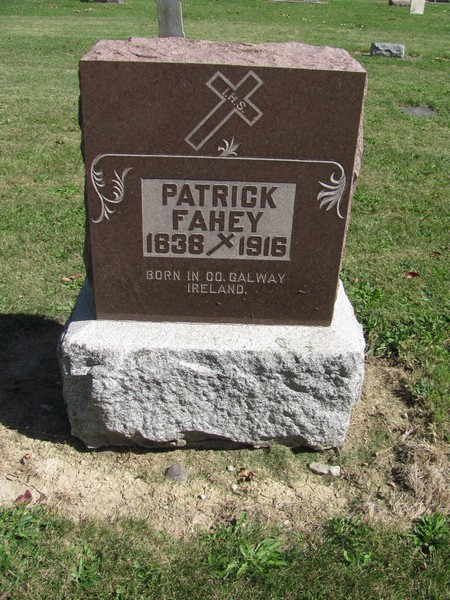 Photo by Jenna LangstonAdams Public Library System (Decatur, IN) online obit abstracts
Publication:  Decatur Daily Democrat; Date: 21 JUN 1916
Title: Fahey, PatrickSubject: Obituaries -- F -- 1910-1919
Abstract: 